Assessment Blueprint Completion Guide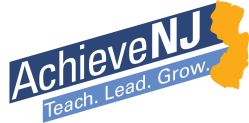 PRIOR TO TEST DESIGNPRIOR TO TEST DESIGNStandard/Description of Standard
(NJCCCS, CCSS, etc.)Select and describe the standard to be assessed.In a course, during the instructional period of the SGO, is this a content/skill standard that the student will be taught?Relative Importance of Standard4= High3= Medium-high2=Medium-low1=LowDetermine the relative importance of the standard.How much time (days/percent of course) is spent teaching the standard? Does the standard have value beyond the current year – either in the next level of the subject, in other academic disciplines, or in life/college/career? (Ideally, time spent teaching a standard should align to its relative importance)DURING TEST DESIGNDURING TEST DESIGNType of Question(multiple-choice, constructed-response, performance assessment, essay, etc.)Determine the type(s) of question(s) used to measure the standard.What is the best way for the student to demonstrate understanding of each standard?When considered with other items for the standard, is the question type appropriate for the relative importance of the standard? Depth of Knowledge of Questions4 = Extended Thinking3 = Strategic Thinking2 = Skill/ Concept1 = RecallDetermine the depth of knowledge that will be used to assess the standard.Are content standards of greater importance assessed for greater depths of understanding?Is there an appropriate variety of items at different DOK levels? Refer to Depth of Knowledge Wheel/Chart Question Number(s)/Point ValueIndicate the question number(s) and the point value for the item.Is the individual item point value weighted appropriately for the demands of the question? e.g. lower for multiple choice, higher for constructed response.Total Point Value/ Percentage of Test What is the total point value of the question set for the standard?Is the total point value available for each standard weighted proportionally to the importance of the standard?AFTER TEST DESIGN CHECKLISTAFTER TEST DESIGN CHECKLISTLength and formatOverall, is the length and format appropriate for subject/grade level?AccessibilityIs the complete assessment and each assessment item accessible to all students?Consistent administrationCan the assessment be administered under comparable conditions across classrooms; instructions, available resources, format, time available, etc. are standardized over each administration.  Is there a system in place to ensure consistent test administration? Consistent scoringAre there a clear scoring guide, rubric and rules for scoring?  Have multiple scorers discussed how they will score consistently?  Is there a system in place to check for consistency of scoring?Quality of assessment item Does each item, depending on its type, follow the rules of assessment item design? 